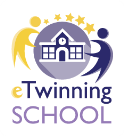 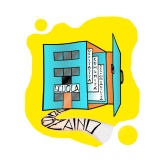 ISCRIZIONELABORATORI PIANO ESTATEDelibera Collegio dei docenti23 Maggio 2022, inserimento nel PTOFLIVE YOUR ENGLISH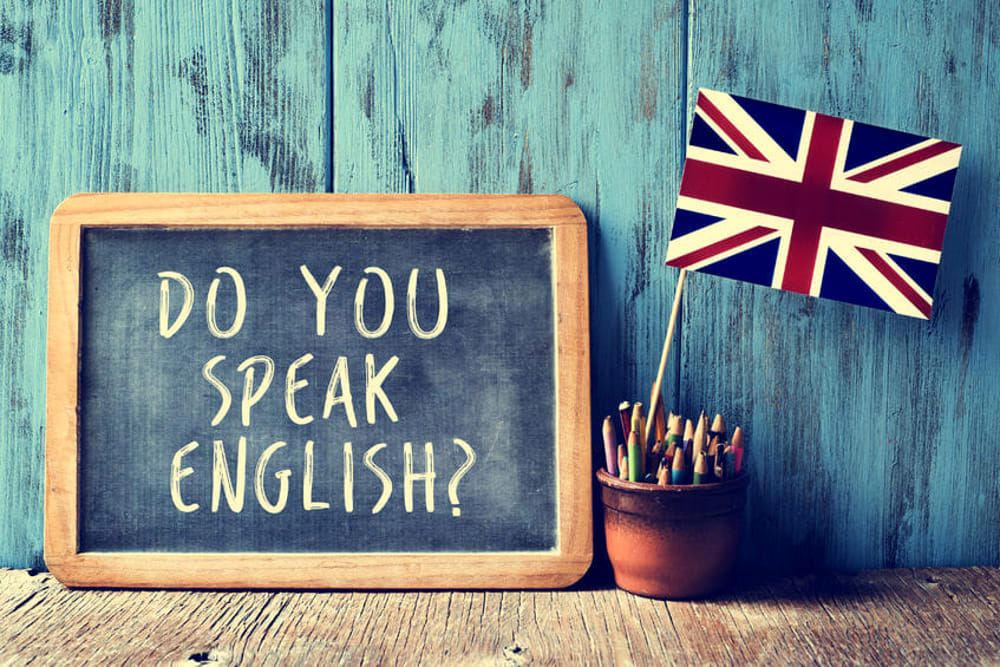 CLASSI COINVOLTE: IV e V primaria, I, II sec. 1° gradoPERIODO: 14, 15, 18, 19, 20, 21 E 22 LUGLIO 2022 DALLE 8,30 ALLE 13LUOGO: GIARDINO E SPAZI FRESCHI DELLA SEDE CENTRALE DELL’IC DI MONTECASTRILLIDESCRIZIONE: insieme a due simpatiche docenti madrelingua di due diverse generazioni, i bambini, le bambine, i ragazzi le ragazze potranno immergersi in un’atmosfera English, praticando la lingua inglese della prima comunicazione. Cantando, giocando giochi di ruolo e mimando situazioni di vita inglese,  imparando filastrocche, danze, potranno promuovere lo sviluppo delle 4 skills del portfolio europeo delle lingue e potenziare le conoscenze in un clima motivante, per poter poi affrontare con più tranquillità gli impegni scolastici autunnali e prepararsi per le certificazioni Cambridge.DICHIARAZIONIIo sottoscritto/a_______________________________,nato/a a _______________,il ______________, residente in ______________________via _________________________________________, tel. n. _____________________, mail __________________________________________in osservanza delle disposizioni sulla responsabilità genitoriale di cui agli art. 316, 337 ter e 337 quater c.c. che richiedono il consenso di entrambi i genitori, esprimo la scelta anche per il genitore non firmatario, avendone già acquisito il parere favorevole,DICHIARO DI AUTORIZZARE  LA PATECIPAZIONE DI MIO/A FIGLIO/ANome e cognome………………………………………………………………………………………..Iscritto/a alla classe…………………del plesso di scuola primaria di ……………….AL LABORATORIO – LIVE YOUR ENGLISHSONO  CONOSCENZA CHEPotrò procedere all’iscrizione definitiva solo inviando via mail all’indirizzo tric816004@istruzione.it il presente modulo di iscrizione, completamente compilato, firmato da entrambi i genitori e con allegate le copie dei documenti di identità di entrambi i genitori.L’iscrizione sarà davvero efficace e definitiva solo quando tutti i documenti necessari saranno consegnati. La consegna potrà essere effettuata anche a mano presso la segreteria amministrativa della sede centrale, signora Eugenia, meglio se il modulo compilato,  firmato da entrambi i genitori e con le fotocopie dei documenti sia inviato per posta elettronica..La precedenza d’iscrizione qualora i posti disponibili (20 in tutto ) fossero meno delle domande, gli iscritti effettivi saranno stabiliti in base all’ordine di arrivo delle domande.La frequenza al laboratorio, una volta scelto di partecipare è obbligatoriaDICHIARO di aver letto l’informativa sul trattamento dei dati presente sul sito della scuola www.comprensivomontecastrilli.edu.it alla voce privacy ( ) AUTORIZZO ( ) NON AUTORIZZO inserire una x nella parte che si vuole tra le parentesi La ripresa di immagini / video che riguardano mio/a figlio/a. Le immagini/video sono raccolte con la finalità di documentare il percorso realizzato e sono trattate con le modalità indicate nella informativa sul trattamento dei dati presente nel sito della scuola IC Montecastrilli. Possono essere caricate sul sito della scuola come documentazione delle attività e mostrate alle famiglie in incontri dedicati.  La presente autorizzazione non consente l'uso dell’immagine in contesti che pregiudichino la dignità personale ed il decoro e comunque per uso e/o fini diversi da quelli sopra indicati.  Il/la sottoscritto/a conferma di non aver nulla a pretendere in ragione di quanto sopra indicato e di rinunciare irrevocabilmente ad ogni diritto, azione o pretesa derivante da quanto sopra autorizzato.  Il/la sottoscritto/a manleva e tiene indenne l’Istituto Scolastico da ogni responsabilità su quanto affermato, dichiarato e manifestato dagli allievi nel corso di riprese/registrazioni/foto mediante parole, espressioni o gesti di qualunque tipologia, che possano violare norme e ledere i diritti altrui.  Dichiara di utilizzare il video solo secondo fini e procedure previsti dalla norma. Tale autorizzazione s’intende gratuita e valida, salvo revoca. La presente liberatoria/autorizzazione potrà essere revocata in ogni tempo con comunicazione scritta da inviare al seguente indirizzo di posta elettronica tric816004@istruzione.it MontecastrilliIn riferimento alla prevenzioni covid, vista la OM 828 del 17 Giugno 2022 DICHIARO che sia l’accompagnatore, sia mio/a figlio/a non parteciperanno alle attività in caso di positività al covid o alla presenza di temperatura febbrile di 37,5 o sintomatologia assimilabile al covid.FIRMA 							_______________________________________ ISTITUTO COMPRENSIVO “TEN. F. PETRUCCI”Via  Ten. F. Petrucci, 16 – 05026 Montecastrilli (TR)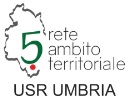 Tel./Fax Uff.Segret. 0744 940235 –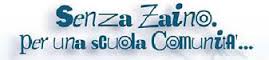 www.comprensivomontecastrilli.edu.ittric816004@istruzione.it